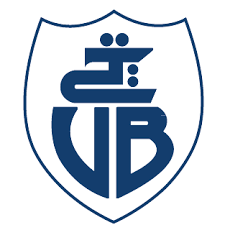 Faculté des Sciences Humaines et SocialesFaculté des Sciences Humaines et SocialesFaculté des Sciences Humaines et SocialesFaculté des Sciences Humaines et SocialesFaculté des Sciences Humaines et SocialesFaculté des Sciences Humaines et SocialesDépartement de Psychologie et OrthophonieDépartement de Psychologie et OrthophonieDépartement de Psychologie et OrthophonieDépartement de Psychologie et OrthophonieDépartement de Psychologie et OrthophonieDépartement de Psychologie et OrthophonieSpécialité: Psychologie cliniqueSpécialité: Psychologie cliniqueSpécialité: Psychologie cliniqueSpécialité: Psychologie cliniqueSpécialité: Psychologie cliniqueSpécialité: Psychologie cliniqueAnnée Universitaire: 2022 / 2023Année Universitaire: 2022 / 2023Année Universitaire: 2022 / 2023Année Universitaire: 2022 / 2023Année Universitaire: 2022 / 2023Année Universitaire: 2022 / 2023Liste des mémoires de Master 2 Liste des mémoires de Master 2 Liste des mémoires de Master 2 Liste des mémoires de Master 2 Liste des mémoires de Master 2 Liste des mémoires de Master 2 N°NomPrénomNoms et prénomes des étudiants ThèmeEmail de l'encadreur 1SAHRAOUIIntissar 1 G: - ABID NADIA L’épuisement parental  et  la sue exposition aux écrans intissar.sahraoui@univ-bejaia.dz1SAHRAOUIIntissar 2 G: NADJI RACHID  Ecrans et autisme chez les enfants intissar.sahraoui@univ-bejaia.dz1SAHRAOUIIntissar 3 G: AIT ELDJOUDI  KARIMA La surexposition aux écrans chez les enfants scolarisésintissar.sahraoui@univ-bejaia.dz1SAHRAOUIIntissar  4G : AISSOUI NASRINE       AINSERI LOUBNA Sur exposition et  l’autisme intissar.sahraoui@univ-bejaia.dz2BENAMSILI Epse HADERBACHELamia1 G: ROUCHICHE  LYDIAKHERBOUCHE  FATIHA Etude de la résilience  et de la qualité  de  vie   chez les adolescents  asthmatiquelamia.benamsili@univ-bejaia.dz2BENAMSILI Epse HADERBACHELamia2 G: HAMIDI  LYDIA MAZA FATIMA Etude de la résilience Psychologique et des facteurs de  résilience   chez les patientes  hémodialysées	lamia.benamsili@univ-bejaia.dz2BENAMSILI Epse HADERBACHELamia3 G: ALOUACHE  DALILAEtude exploratoire descriptive  de l’éprouvé psychique des adolescents de parents divorcés lamia.benamsili@univ-bejaia.dz3FERGANILouhab1 G: MOKTEFI Celia- MEDJANA OuardaLa dynamique familiale chez les patients hémodialyses  louhab.fergani@univ-bejaia.dz3FERGANILouhab2 G: BOURAS YaminaMEKHNACHE Karima Impacte de l’addiction aux écrans sur le rendement scolaires des collégiens louhab.fergani@univ-bejaia.dz3FERGANILouhablouhab.fergani@univ-bejaia.dz3FERGANILouhablouhab.fergani@univ-bejaia.dz4HATEM Wahiba 1 G: wahiba.hatem@univ-bejaia.dz4HATEM Wahiba 1 G: wahiba.hatem@univ-bejaia.dz4HATEM Wahiba 2 G: wahiba.hatem@univ-bejaia.dz4HATEM Wahiba 3 G: wahiba.hatem@univ-bejaia.dz4HATEM Wahiba 4 G: wahiba.hatem@univ-bejaia.dz5MEKHZEM KAHINA 1 G:  CHAFA DALILA MOKRANI Malika La représentation de soi des élèves en échec scolaire à travers le test AT95MEKHZEM KAHINA  2 G: DAOUD  Sonia MOKRANI  ManalL’impact su sur usage des réseaux sociaux sur les résultats scolaires des lycéens  5MEKHZEM KAHINA 3 G: DJELLAYA med oukaci DJAHED HafsaL’impact de l’emprise psychique sur la soumission des femmes ayant subit une violence conjugale  5MEKHZEM KAHINA 4 G ZEMOURI NIHADTOUATI SAMIRALe statut du psychologue clinicien sur différents institution5MEKHZEM KAHINA 5 G  HADADOU NassimaHADDAD ImeneLe vécu psychologique  des enfants  victimes de violence conjugale 6GACIKhelifa1 G:  ABDELLI Lydia AZERI  Nadia nouhakhelifa.gaci@univ-bejaia.dz6GACIKhelifakhelifa.gaci@univ-bejaia.dz6GACIKhelifakhelifa.gaci@univ-bejaia.dz6GACIKhelifakhelifa.gaci@univ-bejaia.dz7AMROUCHE Epse BOUDJADJANassima1ER : BAKDI  LATIFA BERKANE  LYDIAL’anxiété des parents ayant un enfant autistique  nassima.amrouche@univ-bejaia.dz7AMROUCHE Epse BOUDJADJANassimanassima.amrouche@univ-bejaia.dz7AMROUCHE Epse BOUDJADJANassimanassima.amrouche@univ-bejaia.dz7AMROUCHE Epse BOUDJADJANassima *nassima.amrouche@univ-bejaia.dz8BELBESSAI RACHID1ER G: FELKAI MELISSA  DJOUDI AMELLe Vécu  Psychologique Chez Les Enfants Atteint De Phobie  scolaire 8BELBESSAI RACHID8BELBESSAI RACHID8BELBESSAI RACHID9LAOUDJ MABROUK1ER G:  CHIBOUB ZEBIDADA SILVA GOMES ABEL ALAPAM Addiction a la prégabaline chez les adolescents de la ville de Bejaia 9LAOUDJ MABROUK2EME G: NABET DIHIA MOUSSAOUI  le burn-out chez les médecins et les infirmiers urgentistes .9LAOUDJ MABROUK3EME G: IMEKHLOUFENE kahinaIDIR nawel L’angoisse de mort chez les maladies atteintes de leucémies 9LAOUDJ MABROUK 4EME G: HAMOUCHE maissa MOUSSAOUI tounes  L’angoisse pré et post opératoire chez l’enfant en chirurgie orthopédique 10MEHENNIZahoua 1ER G: CHALABI Chainez rainaLe traumatisme chez  femme hémodialysées zahoua.mehenni@univ-bejaia.dz10MEHENNIZahoua 2EME G: zahoua.mehenni@univ-bejaia.dz10MEHENNIZahoua 3EME Gzahoua.mehenni@univ-bejaia.dz10MEHENNIZahoua zahoua.mehenni@univ-bejaia.dz11IKARDOUCHENEZahia1ER G:   NEDJMA SabrinaMAALI FerielFonctionnement psychosomatique chez les femmes abortives  balizahia@yahoo.fr11IKARDOUCHENEZahiabalizahia@yahoo.fr12TOUATI SAIDA BEDDAR SoniaLe stress chez les femmes césarisées en urgence 12TOUATI SAIDA 13KHELOUFISIHAME1ER G: MOUSSAOUI Melissa- SALMI KatiaL’anxiété   et le stress chez les femmes victimes des fausses couches à répétions sihem.kheloufi@univ-bejaia.dz13KHELOUFISIHAME2EME G HOUCHI Dalila MEBARKI SABRINAL’angoisse de la mort chez les personnes atteintes d’une insuffisance rénale chronique  sihem.kheloufi@univ-bejaia.dz13KHELOUFISIHAME3EME G: SAADI LamiaSAICHI Celia Le lien d’attachement  et l’énurésie chez les enfants orphelins  sihem.kheloufi@univ-bejaia.dz13KHELOUFISIHAME 4EME G: SAAOUI MaciciliaSAHI Dania  Les stratégies de coping chez les femmes atteintes  de cancer de sien : étude comparative entre les femmes maries et les femmes célibataires sihem.kheloufi@univ-bejaia.dz13KHELOUFISIHAME5EME G  AYACHA SoniaALIMRINA TafsoutL’autisme associé a un trouble de mémoire et la propreté chez les enfants sihem.kheloufi@univ-bejaia.dz14LABOUDI FATIHEBENALI  LYNDA15BENCHALALAbdelwahab1ER G: AKSAS ZahraOUKAOUR Nadia La résilience chez les adolescents qui ont subi un harcèlement scolaire  .abdelouahab.benchallal@univ-bejaia.dz15BENCHALALAbdelwahab2EME G: SADAOUI MalikaRAHMANI Menissa Effet de l’intelligence émotionnelle sur la prise de décision chez les adolescents scolarises abdelouahab.benchallal@univ-bejaia.dz15BENCHALALAbdelwahab3EME G: HAMMACHI NadjetKATI Souad La qualité de vie chez les adolescents scolarises ayant l’harcèlement  scolaire abdelouahab.benchallal@univ-bejaia.dz15BENCHALALAbdelwahababdelouahab.benchallal@univ-bejaia.dz16MEBAREK FATEH1ER G:  ZAIDI DouniaZIANI THANINA16MEBAREK FATEH2EME G:  MOKRANI SihemLes reactions psychologiques à l’annonce du cancer du sein chez la femme  16MEBAREK FATEH16MEBAREK FATEH17ABDI Samira 1ER G: SAHIR ThiziriL’empathie chez les médecins légistes  samira.abid@univ-bejaia.dz17ABDI Samira 2EME G:   ZADI MeriemMENNAA Khokha Le traumatisme psychique chez les adolescents victimes d’abus sexuel samira.abid@univ-bejaia.dz17ABDI Samira 3EME G: AZZI NessrineBOUDIBA  Laldja Le comportement adoptif chez les enfants  autistes samira.abid@univ-bejaia.dz17ABDI Samira 4EME G: samira.abid@univ-bejaia.dzADMINISTRATION 